COĞRAFYA DERSİ 11. SINIF 1. DÖNEM 3. YAZILI SORULARI (4) (TEST)… – …  EĞİTİM VE ÖĞRETİM YILI ………..……………..… OKULU 11/… SINIFICOĞRAFYA DERSİ 1. DÖNEM 3. YAZILISITarih: …/…/……ADI SOYADI:………………………… NU:………….. PUAN:………1.Aşağıdaki insan faaliyetlerinden hangisinin ekosistemlere zarar verdiği söylenemez?A)Aşırı nüfuslanmanınB)Teknolojik gelişiminC)ŞehirleşmeninD)Fosil yakıt tüketimininE)Çayır ve meraların ıslah edilmesinin2. Roma; sanatın, tarihin ve kutsal mekanların iç içe geçtiği bir kenttir.Aşağıdakilerden hangisi Türkiye'de bu özelliklere sahip kentlerden biridir?A)AnkaraB)AmasyaC)AdanaD)İstanbulE)Samsun3. Hem yer aldığı ülkede hem de komşu ülkeler içerisinde sanayi faaliyetlerinin gelişmiş olduğu bir şehir merkezi ile ilgili olarak aşağıdaki yargılardan hangisi kesin değildir?A) Ticari cazibe merkezidir.B) Çevresinden göç alır.C) Ulaşım olanakları gelişmiştir.D) Hizmet sektörü gelişmiştir.E) Önemli yeraltı zenginliklerine sahiptir.4. Aşağıdaki şehirlerin hangisinde meydana gelecek bir ekonomik bunalım, dünya ülkelerini diğerlerine göre daha çok etkiler?A)AstanaB)TebrizC)KahireD)New YorkE)Şam5. Aşağıdaki endüstri kuruluşlarından hangisinin kuruluş yeri belirlenirken öncelikle  ham madde kaynaklarına yakınlık göz önüne alınır?A)Ferrokrom tesisleriB)Petro-kimya tesisleriC)Çay fabrikalarıD)Boraks tesisleriE)Gübre fabrikaları6. Aşağıdaki ticari ürünlerden hangisinin dağıtımında diğerlerinden farklı bir ulaştırma türü kullanılır?A) KromB) BakırC) Bor mineralleriD) KömürE) Doğal gaz7. Marmara Bölgesi'nin sanayi faaliyetlerinin yoğunlaştığı bölge olmasında aşağıdakilerden hangisinin etkisi daha fazladır?A) Ham madde - Enerji üretimiB)Ulaşım olanakları - Sermaye birikimiC)Ilıman iklim koşulları - Su kaynaklarıD)Jeolojik yapı - iş gücü olanaklarıE)Hammadde - Su kaynakları8.Aşağıdakilerden hangisi üretim, dağıtım, tüketim sürecini etkileyen beşeri unsurlardan biri değildir?A)Temel ihtiyaçlarB)Gelir düzeyiC)Tanıtım ve kitle iletişimiD)Pazarlama teknikleriE)Enerji kaynakları9.Aşağıdaki sanayi kuruluşlarından hangisinin bulunduğu yörede, bu sanayi kuruluşunun işlediği hammaddenin üretildiği kesin değildir?A)Şeker fabrikalarıB)Konserve fabrikalarıC)Çay fabrikalarD)Pamuklu dokuma fabrikalarıE)Meyve suyu tesisleri10.Aşağıdakilerden hangisi, üretimi etkileyen beşeri unsurlardan biri değildir?A) Sermaye birikimiB)Teknolojik gelişmeC)iletişimD)Sanayi faaliyetleriE)Su kaynakları11.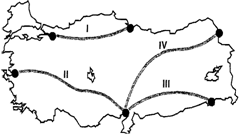 Yukarıdaki haritada numaralanmış doğrultulardan hangilerinde petrol borusu hattı bulunur?A) I ve IIB) I ve IIIC) II ve IIID) II ve IVE) III ve IV12.Aşağıdaki ülkelerin hangisinde geçmiş dönemlerde nüfusu azaltıcı politikalar izlendiğinden günümüzde iş gücü bulma sıkıntısı yaşanmaktadır?A)JaponyaB) HindistanC) AfganistanD) iranE) Suriye13.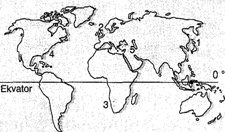 Yukarıdaki haritada gösterilen bölgelerin sosyo-ekonomik gelişme durumları göz önüne alındığında hangisinde dünyanın önemli şehirlerinden biri bulunmaz?A) 1B) 2C) 3D) 4E) 514. Ülkeden ülkeye kentleşme oranları büyük farklılıklar göstermektedir. Sanayileşmiş ülkeler aynı zamanda yüksek oranda kentleşmiş (bilgi yelpazesi.net) ülkelerdir. Geri kalmış ülkelerde ise kentleşme oranı daha düşüktür.Buna göre aşağıdaki ülkelerin hangisinde kentleşme oranı daha düşüktür?A) AlmanyaB) AfganistanC)DanimarkaD) ispanyaE) Norveç15. Aşağıdakilerden hangisi nüfus politikaları ile ülkelerin ulaşmak istedikleri amaçlar arasında gösterilemez?A)Eğitim ve sağlık hizmetlerini planlamakB)Nüfusun ülke içindeki dağılımını belirlemekC)Nüfus artış oranını kontrol altına almakD)Ekonomik büyümeyi sağlıklı bir şekilde yürütmekE)Doğal kaynaklardan etkin bir şekilde faydalanmak16.Aşağıdakilerden hangisi üretim faaliyetleri içerisinde yer alan ekonomik etkinlik değildir?A)TarımB)HayvancılıkC)MadencilikD)UlaşımE)Sanayi17.Aşağıdaki ülkelerin hangisinde nüfus artış hızı çok yüksek olduğundan doğal kaynakların kullanımı ve tüketimi de hızlı olmaktadır?A) ABDB) KanadaC) HindistanD)İngiltereE) Almanya18. Kendiliğinden oluşmuş, insan akıl ve tekniğinin ürünü olmayan, oluşma aşamalarında insanların herhangi bir yapıcı ve yıkıcı rolü bulunmamış bütün zenginlik kaynaklarına doğal kaynak denir.Buna göre aşağıdakilerden hangisi doğal kaynaklar arasında yer almaz?A) SularB) MadenlerC) OrmanlarD) Tarım topraklarıE) Fabrikalar19. Aşağıdaki platoların hangisinde sıcaklık ortalaması düşük olduğundan tarımsal faaliyetler diğerlerine göre daha sınırlıdır?A) Erzurum - Kars PlatosuB) Şanlıurfa - Gaziantep PlatosuC) Cihanbeyli PlatosuD) Taşeli PlatosuE) Yazılıkaya Platosu20. Aşağıdaki haritada Türkiye'nin verimli ovalarından bazıları gösterilmiştir.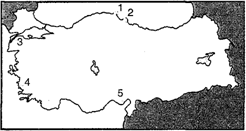 Bu ovalardan hangisinde turizm faaliyetlerinin yoğunluğuna bağlı olarak verimli tarım alanları turistik tesislere ayrılmıştır?A) 1B) 2C) 3D)4E) 521. Türkiye'de eğimli araziler oldukça fazladır. Bunların oranı %62 civarındadır. Bu eğimli arazilerde tarım yapmak güçtür.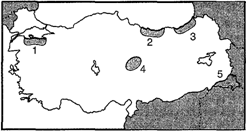 Haritada gösterilen yörelerden hangisinde eğim değerleri az olduğundan tarım potansiyeli daha fazladır?A) 1B) 2C) 3D)4E) 522.Aşağıdaki göllerin hangisinden su ürünleri üretiminde yararlanılması güçtür?A)Eğirdir GölüB)Tuz GölüC)Manyas GölüD)Abant GölüE)Bafa Gölü23. Türkiye iklim ve topoğrafya şartlarına bağlı olarak önemli hidrolik güç potansiyeline sahiptir. Dağlar arasında alanlar birçok yerde baraj sahası olarak kullanılmıştır.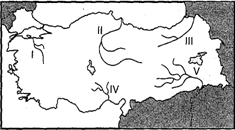 Buna göre yukarıdaki haritada gösterilen akarsulardan hangisinin havzasında hidrolik güç potansiyeli daha düşüktür?A) IB) IIC) IIID) IVE) V24.Aşağıdaki faktörlerden hangisi canlı biyotik öğeler içinde yer alır?A) IşıkB) YağışC) OksijenD) SıcaklıkE) Mikroorganizmalar25. Aşağıdaki canlılardan hangisi güneşten gelen enerjiyi doğrudan kullanır?A) OtçullarB) EtçillerC) HepçillerD) ÜreticilerE) AyrıştırıcılarBaşarılar Dilerim…